 Fisa Masurii, Măsura M5/6ADenumirea măsurii: Înființarea de activități neagricole startupMăsura este aplicată în Teritoriul GAL Maramureș Vest şi în perioada 2012-2015, nefiind o măsură inovativă. Necesitatea implementării ei este dată de numărul mic de IMM-uri şi lipsa oportunităților de găsire de locuri de muncă pentru localnici. Măsura se integrează în strategia GAL Maramureş Vest ţintind susţinerea microintreprinderilor şi ÎMM-urilor neagricole, generatoare de noi locuri de muncă. Scopul Măsurii este înființatea de minimum 6 firme şi crearea astfel a minimum 6 noi locuri de muncă.CODUL Măsurii: M5/6ATipul măsurii:   	   INVESTIȚII SERVICII      SPRIJIN FORFETARDescrierea generală a măsurii, inclusiv a logicii de intervenție a acesteia și a contribuției la prioritățile strategiei, la domeniile de intervenție, la obiectivele transversale și a complementarității cu alte măsuri din SDL.Context European și Național: Strategia EU 2020 îşi propune ca şi prim obiectiv: (1): Ocuparea forţei de muncă, o rată de ocupare a forţei de muncă de 75 % în rândul populaţiei cu vârste cuprinse între 20 şi 64 de ani. Situaţia forţei de muncă în mediul rural/naţional: Sectorul agricol furnizează încă aproximativ 30 % din totalul locurilor de muncă în România, cea mai mare rată la nivelul UE, de șase ori mai mare decât media UE. Alte două procente din forța de muncă lucrează în industria alimentară. Având o structură de vârstă nefavorabilă (doar 7 % din totalul fermierilor sunt tineri fermieri), cei care lucrează în sectorul agricol au un nivel scăzut de educație formală și de competențe.Există o nevoie puternică de perfecționare a competențelor profesionale în sectorul agricol și de promovare, în același timp, a diversificării economice în zonele rurale (doar 18 % din întreprinderile mici și mijlocii neagricole se află în zonele rurale), pentru a crea noi locuri de muncă, pentru a reduce dependența de sectorul agricol și pentru a crește veniturile rurale. Infrastructura de bază și accesul la servicii în zonele rurale sunt în continuare de slabă calitate și insuficient dezvoltate, 40 % din populația rurală fiind expusă riscului de sărăcie și de excluziune socială. Zonele rurale joacă un rol socio-economic important în România deoarece acestea reprezintă mare parte din suprafața totală a României, fiind locuite de aproape jumătate din populație. Prin sub-măsurile care vizează dezvoltarea activităților non-agricole în mediul rural, aceste zone ar putea beneficia de o bună dezvoltare a afacerilor care ar conduce la reducerea sărăciei existente în zonele rurale. Sprijinirea creării și dezvoltării microîntreprinderilor şi întreprinderilor mici în domenii non-agricole va crea noi locuri de muncă în zonele rurale și va conduce la absorbția surplusului forței de muncă din sectorul agricol. Stimularea activităților de producție, serviciilor de agro-turism, sanitar-veterinare și medicale va creşte gradul de atractivitate al zonelor rurale, reducând astfel tendința rezidenților de a migra spre mediul urban în căutarea unor noi oportunități socio-economice.Strategia pentru dezvoltarea sectorului agroalimentar pe termen mediu și lung orizont 2020-2030  MADR stabilește: Dezvoltarea teritorială echilibrată a economiei rurale agricole şi nonagricole, extinderea IMM-urilor rurale şi creşterea gradului de ocupare, prin susţinerea cu preponderenţă a populaţiei rurale active tinere; Restrângerea zonelor rurale defavorizate şi a sărăciei rurale severe.Context Local: Numărul intreprinderilor înregistrate la ONRC este de 587, cu un număr de 4715 salariați în 2014 conform bilanțului. Dintre acestea, primele 3 firme ca număr de salariaţi sunt intreprinderi mari, intreprinderile mici şi mijlocii sunt în număr de 38, având un număr de 1342 salariaţi, restul firmelor înregistrate sunt microintreprinderi, în număr de 546. Dintre acestea, 367 microintreprinderi figurează ca având 0 angajaţi. Aceste firme activează în domeniile primar, secundar şi terţiar: agricultură, creşterea animalelor, exploatări forestiere, extracţia materialelor de construcţii, servicii, comerţ, turism, etc. Procentul populaţiei active – salariaţi din totalul populaţiei la nivel de localitate nu este uniform în teritoriu. Numărul mediu de salariaţi care domiciliază în teritoriul GAL este de 6779, fiind înregistraţi şi 780 şomeri.Corelare cu analiza SWOT şi justificarea alegerii măsurii: Măsura ţinteşte dezvoltarea de noi microintreprinderi şi IMM-uri și crearea de noi locuri de muncă în toate sectoarele neagricole unde există oportunități, inclusiv în sectorul terțiar unde există în prezent deficit în asigurarea de servicii turistice, contribuind în acest fel la dezvoltarea generală a zonei. Această măsură va contribui la dislocarea populaţiei active din agricultură spre alte sectoare. În analiza SWOT/Economie la puncte slabe se menţionează cele 28557 persoane ocupate în agricultură, sector primar, un număr foarte mare în comparaţie cu cei 1342 angajaţi în microintreprinderi şi IMM-uri. Acest raport trebuie modificat înspre sectoarele secundare şi terţiare, prin sprijinirea potențialilor antreprenori, sprijin care va contribui și la crearea de noi locuri de muncă.Obiective de dezvoltare rurală: Măsura contribuie la atingerea obiectivului de dezvoltare rurală art. 4 lit. c din Reg. (UE) nr. 1305/2013: obținerea unei dezvoltări teritoriale echilibrate a economiilor și comunităților rurale, inclusiv crearea și menținerea de locuri de muncă.Obiectiv specific al măsurii: Susținerea înființării de intreprinderi noi, start-up pe sectoare de activități neagricole noi sau slab dezvoltate.  Măsura contribuie la prioritatea P6 - Promovarea incluziunii sociale, a reducerii sărăciei și a dezvoltării economice în zonele rurale, lit. a - facilitarea diversificării, a înființării și a dezvoltării de î ntreprinderi mici, precum și crearea de locuri de muncă, prevăzută la art. 5, Reg. (UE) nr. 1305/2013.Măsura corespunde obiectivelor art. 19 (1) lit. a, (ii - Ajutor la înființarea de întreprinderi pentru activități neagricole în zonele rurale din Reg. (UE) nr. 1305/2013.Măsura contribuie la Domeniul de Intervenție 6A - Facilitarea diversificării, a înființării și a dezvoltării de întreprinderi mici, precum și crearea de locuri de muncă, prevăzut la art. 5, Reg. (UE) nr. 1305/2013Măsura contribuie la obiectivele transversale legate de inovare, de protecția mediului și de atenuarea schimbărilor climatice și de adaptarea la acestea, în conformitate cu Reg. (UE) nr. 1305/2013).Complementaritatea cu alte măsuri din SDL: Măsura M5/6A - Înființarea de activități neagricole startup este complementară cu măsurile: M1/1A - Cooperare, M2/2A - Investiții în active fizice, M3/3A - Scheme de calitate pentru produse agricole și alimentare, M6/6A - Dezvoltarea de activități neagricole, având în comun același grup țintă format din fermieri.Sinergia cu alte măsuri din SDL: Măsura M5/6A – Înființarea de activități neagricole startup este sinergică cu măsurile: M6/6A - Dezvoltarea de activități neagricole, M7/6B -  Investiţii în infrastructuri mici, M8/6B - Investiții pentru acces la transport al comunitatilor în risc de excluziune sociala (în special minoritatea romă), M9/6C - Infrastructura de bandă largă în spaţiul rural, toate contribuind la prioritatea P6 - Promovarea incluziunii sociale, a reducerii sărăciei și a dezvoltării economice în zonele rurale.Valoarea adăugată a măsurii: Susținerea inițiativelor în domenii economice noi, inexistente, cât și a celor care adoptă soluții noi pentru eficientizarea activității din domenii slab dezvoltate de la nivelul teritoriului reprezintă o abordare inovativă a dezvoltării sectorului neagricol. Dată fiind evidențierea clară a două categorii de antreprenori, identificați în cadrul întâlnirilor de animare, se dorește ca această măsură să susțină direct persoanele fizice din afara domeniului agricol, ce își deschid pentru prima dată o afacere într-un domeniu nou inexistent sau slab dezvoltat în zona GAMMV. Măsura este adaptată strict acestei categorii de potențiali beneficiari și va oferi sprijinul necesar înființării afacerilor start-up. Pe lângă acest aspect integrarea de echipamente ce folosesc energie din surse regenerabile, alături de dezvoltarea unei imagini proprii/branding pentru serviciile/produsele ce vor rezulta contribuie de asemenea la obiectivele de climă și inovare.Trimiteri la alte acte legislative: Legislație europeană: Regulamentul (UE) Nr. 1336/2013 de modificare a Directivelor 2004/17/CE, 2004/18/CE și 2009/81/CE ale Parlamentului European și ale Consiliului în ceea ce privește pragurile de aplicare pentru procedurile de atribuire a contractelor de achiziții; Regulamentul (UE) Nr. 1306/2013 privind finanțarea, gestionarea și monitorizarea politicii agricole comune; Regulamentul (CE) nr. 1407/2013;Legislație națională: Legea nr. 31/1990 din 16 noiembrie 1990 privind societăţile comerciale; Ordonanţa de Urgenţă nr. 44 din 16 aprilie 2008 privind desfăşurarea activităţilor economice de către persoanele fizice autorizate, întreprinderile individuale şi întreprinderile familiale; Ordonanţa de Urgenţă a Guvernului (OUG) Nr. 34/2006 privind atribuirea contractelor de achiziţie publică, a contractelor de concesiune de lucrări publice şi a contractelor de concesiune de servicii cu modificările și completările ulterioare; Hotărârea de Guvern (HG) Nr. 925/2006 pentru aprobarea normelor de aplicare a prevederilor referitoare la atribuirea contractelor de achiziţie publică din Ordonanţa de urgenţă a Guvernului nr. 34/2006 privind atribuirea contractelor de achiziţie publică, a contractelor de concesiune de lucrări publice şi a contractelor de concesiune de servicii.Beneficiari direcți/indirecți (grup țintă) Beneficiarii direcți sunt: Fermieri sau membrii unei gospodării agricole, care își diversifică activitatea prin înființarea unei activități non-agricole în spațiul rural pentru prima dată. Persoanele fizice neautorizate nu sunt eligibile; Micro-intreprinderi și intreprinderi mici existente din spațiul rural, care își propun activități non-agricole, pe care pe care nu le-au mai efectuat până la data aplicării pentru sprijin; Micro-întreprinderi și întreprinderi mici noi, înființate în anul depunerii aplicației de finanțare sau cu o vechime de maxim 3 ani fiscali, care nu au desfășurat activități până în momentul depunerii acesteia (start-ups). Beneficiari indirecți sunt: locuitorii zonei pentru serviciile diversificate/dezvoltate și persoane care caută locuri de muncă pentru angajare la firmele ce crează locuri de muncă.Tip de sprijin:Sumă forfetară. Sprijinul se acordă în cel puțin două rate pe o perioadă de maximum cinci ani. Ratele pot fi degresive. Plata ultimei rate, este condiționată de implementarea corectă a planului de afaceri.Tipuri de acțiuni: eligibile și neeligibile: Sunt sprijinite următoarele acțiuni (eligibile): Sprijinul se acordă pentru activităţile prevăzute pentru îndeplinirea obiectivelor din cadrul Planului de Afaceri (PA). Toate cheltuielile propuse prin PA, inclusiv capital de lucru și capitalizarea întreprinderii şi activităţile relevante pentru implementarea corectă a PA aprobat, pot fi eligibile, indiferent de natura acestora.Acțiuni neeligibile: Nu sunt eligibile cheltuielile cu achiziționarea de utilaje și echipamente agricole aferente  activității  de prestare de servicii  agricole, în conformitate cu Clasificarea Activităților din Economia Națională, precum și producerea și comercializarea produselor din Anexa I din Tratat; Cheltuieli cu investițiile ce fac obiectul dublei finanțări care vizează aceleași costuri eligibile; cheltuieli în conformitate cu art. 69, alin (3) din R (UE) nr. 1303/2013 și anume: dobânzi debitoare; taxa pe valoarea adăugată, cu excepţia cazului în care aceasta nu se poate recupera în temeiul legislaţiei naţionale privind TVA-ul sau a prevederilor specifice pentru instrumente financiare; scheme ce fac obiectul Art. 29 din Reg. (EU) 1305/2013.Condiții de eligibilitateSolicitantul prezintă unui plan de afaceri;Proiectul trebuie să se încadreze în cel puțin unul dintre tipurile de activități sprijinite prin măsură; Asumarea începerii implementării planului de afaceri în termen de nouă luni de la data deciziei de acordare a ajutorului;Sediul social și punctele de lucru ale solicitantului trebuie să fie în teritoriul GAL;Activitatea aferentă codului CAEN propus prin proiect nu a mai fost desfășurată ;Solicitanţii eligibili, persoane juridice sau înfințate în baza OUG nr. 44/2008, precum și cei care dețin calitatea de asociaţi/acționari ai unei persoane juridice, pot beneficia o singură dată de sprijinul financiar nerambursabil acordat prin Măsura 19 ”Dezvoltarea locală LEADER” – Sub-măsura 19.2 ”Implementarea Strategiilor de Dezvoltare Locală” și sub-măsura 6.2 „Sprijin pentru înfiinţarea de activităţi neagricole în zone rurale ” Înaintea solicitării celei de-a doua tranșe de plată, solicitantul face dovada desfășurării activităților comerciale prin producția comercializată sau prin activitățile prestate, în procent de minim 30% din valoarea primei tranșe de plată (cerința va fi verificată în momentul finalizării implementării planului de afaceri);Criterii de selecție:Criterii LEADER: Locuri de muncă nou create;  Criterii specifice măsurii: Prioritizarea sectoarelor cu potențial de creștere (textile și pielărie, industrii creative și culturale, inclusiv meșteșuguri, activităţi de servicii în tehnologia informației, agroturism, servicii pentru populația din spațiul rural); Stimularea activităților turistice în sensul prioritizării activităților agroturistice desfășurate în zonele cu potențial turistic ridicat/destinații ecoturistice/arii naturale protejate, care au fost stabilite în conformitate cu Ordonanța de Urgență nr. 142/2008 privind aprobarea Planului de amenajare a teritoriului național; Alocă sume pentru crearea unei imagini /branding pentru promovare cf Art.45 (2) dObservație: Punctele 6,7,8 vor fi detaliate în documentele de implementare fără a aduce atingere Art. 49 din Reg. (EU) 1305/2013.Sume (aplicabile) și rata sprijinului: Măsura face obiectul Art. 67 (1) c, d din Reg. (EU) 1303/2013 și își găsește încadrarea la Art. 19(6) din Anexa II la Reg. (EU) 1305/2013.Valoarea maximă a sprijinului este de 50.000 €/proiect sau 70.000 €/proiect în funcție de activitatea sprijinităRata sprijinului  de 100% din valoarea eligibilă se va acorda sub formă de primă, în două tranşe de plată autorizate de AFIR, astfel: prima tranşă de 70% din cuantumul sprijinului după semnarea Contractului de Finanțare; a doua tranşă - 30% din cuantumul sprijinului după îndeplinirea tuturor obiectivelor din Planului de afaceri, fără a depăși cinci ani de la încheierea Contractului de Finanțare; Nu există sume intermediare; În cazul neimplementării corecte a planului de afaceri, sumele plătite, vor fi recuperate proporțional cu obiectivele nerealizate; Se vor aplica regulile de ajutor de minimis în vigoare, conform prevederilor Regulamentului UE nr. 1407/2013;Indicatori de monitorizare:Indicatori  LEADER:Locuri de muncă nou create - 6; Cheltuieli publice totale 425.131 €Indicatori specifici măsurii: Număr de intreprinderi Start up finanţate – 6Aceștia vor fi monitorizați și evaluați în conformitate cu prevederile Art.34 din Reg. (UE) nr. 1303/2013, prin Planul de Evaluare ce va fi elaborat în perioada de implementare.Figură 1.Matricea –cadru logioc al masurii M5_5AAsociaţia “Grupul de Acţiune Locală Maramureş Vest “ – GALMMV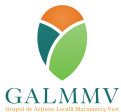 PNDR Sub-măsura 19.2 - ”Sprijin pentru implementarea acțiunilor în cadrul strategiei dedezvoltare locală!”GALMMV  Masura 5/6A Înființarea de activități neagricole startupAnexa nr. 4 FISA MASURII  M5/6A din SDL